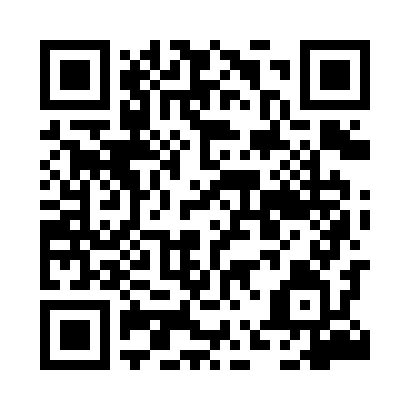 Prayer times for Bialkow, PolandWed 1 May 2024 - Fri 31 May 2024High Latitude Method: Angle Based RulePrayer Calculation Method: Muslim World LeagueAsar Calculation Method: HanafiPrayer times provided by https://www.salahtimes.comDateDayFajrSunriseDhuhrAsrMaghribIsha1Wed2:555:3012:586:068:2710:502Thu2:515:2812:586:078:2910:533Fri2:475:2612:586:088:3010:574Sat2:445:2412:586:098:3211:005Sun2:445:2212:576:108:3411:036Mon2:435:2012:576:118:3511:047Tue2:425:1912:576:128:3711:058Wed2:415:1712:576:138:3811:059Thu2:415:1512:576:148:4011:0610Fri2:405:1412:576:158:4211:0711Sat2:395:1212:576:168:4311:0712Sun2:395:1012:576:178:4511:0813Mon2:385:0912:576:188:4611:0914Tue2:375:0712:576:198:4811:0915Wed2:375:0612:576:198:5011:1016Thu2:365:0412:576:208:5111:1117Fri2:365:0312:576:218:5311:1118Sat2:355:0112:576:228:5411:1219Sun2:355:0012:576:238:5611:1320Mon2:344:5812:576:248:5711:1321Tue2:344:5712:576:258:5811:1422Wed2:334:5612:586:259:0011:1523Thu2:334:5512:586:269:0111:1524Fri2:324:5312:586:279:0311:1625Sat2:324:5212:586:289:0411:1726Sun2:314:5112:586:299:0511:1727Mon2:314:5012:586:299:0711:1828Tue2:314:4912:586:309:0811:1829Wed2:304:4812:586:319:0911:1930Thu2:304:4712:586:329:1011:2031Fri2:304:4612:596:329:1111:20